RECIPE OF STUFFED MEAT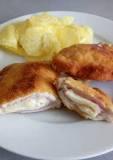 INGREDIENTS:4 pieces of loin1 egg1 bag of bread crumbs4 slices of ham4 slices of cheeseUTENSILS:2 bowls1 spoon1 knife1 frying panTHE METHOD:Open the pieces of loin in half.Fill them with ham and cheese.Pass it through egg and bread crumbs.Put oil in the frying pan and heat it.While it warms up, put chopsticks in the meat.Finally, fry the meat.